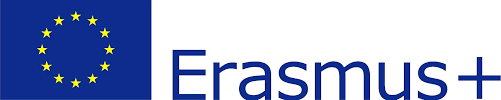 SPŠS ZÍSKALA GRANT  V RÁMCI PROGRAMU ERASMUS+ V uplynulom školskom roku sme sa zapojili do výzvy programu Erasmus+, vypracovali projekt s názvom "Let´s teach 4Cs – Content, Communication, Cognition and Culture by CLIL" a získali grant v sume 8 750 € v rámci Kľúčovej aktivity 1 – Sektor školského vzdelávania, vzdelávacia mobilita jednotlivcov, akcie – mobilita učiacich sa zamestnancov, typ akcie – mobilita pracovníkov v oblasti školského vzdelávania, na obdobie 01. 07. 2018 – 30. 06. 2019. Získali sme grant na realizáciu 4 mobilít učiteľov na Maltu, do Dublinu a do Španielska. Číslo projektu: 2018-1-SK01-KA101-046140.Samotný názov projektu "Let´s teach 4Cs – Content, Communication, Cognition and Culture by CLIL" napovedá, že naša škola sa snaží implementovať do edukačného procesu metódu CLIL, ktorá sa dostáva do hlavného prúdu vzdelávania v Európe. Nazdávame sa, že táto aktivizujúca metóda nám pomôže efektívnejšie pripraviť žiakov školy na nároky, ktoré prináša rastúca globalizácia vzdelávania v európskom kontexte. Veríme, že metóda CLIL prispeje k tomu, aby sa naši absolventi lepšie uplatnili na domácom a európskom trhu práce či úspešne absolvovali štúdium v zahraničí. Práve tieto skutočnosti nás motivovali k tomu, aby sme sa zapojili do tohto projektu a formulovali si hlavné ciele projektu. Pociťujeme potrebu rozvíjať kľúčové kompetencie učiteľov odborných predmetov pre správnu implementáciu cieľov, komponentov, princípov a metodológie CLILu. Našou snahou je vypracovanie metodiky CLIL pre vyučovanie odborných predmetov v jednotlivých študijných odboroch na škole a jej zapracovanie do ŠkVP. Prajeme si získať nových partnerov pre európske projekty. Do projektu sme zapojili 4 učiteľov z rôznych predmetových komisií, ktorí budú zodpovedať za koordinovanie a implementáciu CLILu v ich predmetoch. Spolu so zvoleným mentorom projektu, ktorý má predchádzajúce skúsenosti s prípravou a realizáciou európskych projektov, sme vybrali najlepšie kurzy a partnerov pre potreby našej školy. Účasť v projekte prinesie benefity nielen pre samotných učiteľov, ale v neposlednom rade budú z toho profitovať naši žiaci. Uvedomujeme si, že žiaci učiaci sa metódou CLIL sú motivovaní, pretože sa učia nielen predmet, ale aj jazyk. Učenie sa predmetu v cudzom jazyku rozširuje a prehlbuje myslenie a kreativitu žiakov. Za ďalšie pozitívum pre žiakov považujeme schopnosť komunikovať v cudzom jazyku efektívnejšie, pretože CLIL rozvíja schopnosť porozumieť rôznym typom hovoreného a písaného textu v rôznych druhoch kontextov. Implementácia CLILu prináša pridanú hodnotu aj pre školu, ako napríklad impulz pre vedenie školy k obnoveniu stratégie školy, modernizácia vyučovania cudzích jazykov, entuziasmus učiteľov CLILu, rozvoj jazykových schopností učiteľov odborných predmetov, lepšie medzi predmetové vzťahy a väčšia spolupráca učiteľov jazykových a nejazykových predmetov. Účastníci vzdelávaní si zlepšia vedomosti o iných európskych vzdelávacích systémoch, zvýšia si interkultúrnu uvedomelosť a tieto poznatky zakomponujú do podmienok našej školy. Prínosom bude tiež nadviazanie kontaktov so zahraničnými školami, inštitúciami a budúcimi partnermi do projektu KA2. O výsledkoch budeme informovať učiteľov školy, rodičov našich žiakov a odbornú verejnosť. K tomu využijeme web stránku školy, sociálne siete, školský časopis, školskú ročenku, prezentáciu na dni otvorených dverí, nástenky v škole a články v regionálnej tlači, workshopy, semináre v metodických centrách. Účasť v tomto projekte bude veľkým prínosom k naplneniu cieľov našej školy v oblasti modernizácie vyučovania.English version:Project title "Let´s teach 4Cs – Content, Communication, Cognition and Culture by CLIL" suggests that our school is trying to implement CLIL methodology into educational process as it is becoming a main stream in European education. We suppose that increasing requirements brought by globalization of education in European context can be sorted out in schools by implementation of this innovative method. We believe that this method can contribute to students´ better chances to get employed in both Slovak and European labour markets as well as successful graduation during university studies abroad. All above mentioned ideas inspired us to join Erasmus project and set its main aims. Teachers of technical subjects aim to broaden their key competences for proper implementation of aims, components, principles and CLIL methodology. Our effort is prepare CLIL methodology for technical subject teaching in school departments and ways how to impelement it to our educational programme. We wish to start cooperation with new partners for future European projects. There are 4 teachers of various subjects committees chosen, who will be responsible for coordination and CLIL implementation in their subjects. We believe that we managed to choose the best courses and their providers to fulfill set objectives. A lot of benefits will be brought not only for participants, but especially for our students. We realize that students taught by CLIL are motivated because learning subject and language are integrated and it also broaden and deepen thinking processes as well as students´ creativity. We consider the ability of students to communicate in foreign language effectively as the following benefit. They can understand spoken and written text in various contexts. However, there is another added value of CLIL for school, such as impulse for school management to renew school strategy, modernization of foreing language teaching, enthusiasm of CLIL teachers, development of  teachers´ language skills, better collaboration among teachers and subject committees. The participants will develop their knowledge about other European educational systems, develop their cross-cultural competence and implement all gained knowledge in teaching process. The aditional benefit will be a contact with other foreign schools, institutions and partners for future K2 projects. We will inform other teachers, parents and the professionals from the field of civil engineering about the results of the project. There will be used the web page of our school, social networks, a school magazine, an annual yearbook, presentations, message boards, articles in regional press, workshops about the results of the project. We believe that this project will be beneficial for our school on our way to modernisation and fulfillment of school´s strategic targets.